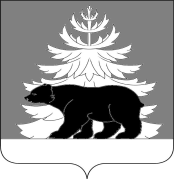 Контрольно-счетная палатаЗиминского районного муниципального образованияЗаключение № 01-10/09по результатам внешней проверки годового отчета об исполнении бюджета Буринского муниципального образования за 2020 год.                                                                           УТВЕРЖДАЮПредседатель Контрольно-                                                                                                               счетной палаты       Е.В.Шульгина                                                                                                                            Приказ № 08 от 30.04.2021г.                г. Зима                                                                     30 апреля 2021 г.           Настоящее заключение подготовлено Контрольно-счетной палатой Зиминского районного муниципального образования , в соответствии со ст. 264.4 Бюджетного кодекса Российской Федерации , ч. 3 п. 2 ст. 9 Федерального закона от 07.02.2011№ 6-ФЗ «Об общих принципах организации и деятельности контрольно-счетных органов субъектов Российской Федерации и муниципальных образований» (далее – Закон № 6-ФЗ), «Положения о бюджетном процессе в Буринском муниципальном образовании», (далее по тексту – Положение о бюджетном процессе), п. 3 ст. 8 Положения о Контрольно-счетной палате Зиминского районного муниципального образования, утвержденного решением Думы Зиминского муниципального района от 19.12.2018 № 371, на основании Соглашения о передаче полномочий по осуществлению внешнего муниципального финансового контроля  от 20.02.2014г.,распоряжения Председателя Контрольно-счетной палаты Зиминского районного муниципального образования  от 11.03.2021№ 01-21/05  «О проведении внешней проверки годовой отчетности об исполнении бюджета Буринского муниципального образования за 2020 год».      Основание для проведения мероприятия: Бюджетный кодекс Российской Федерации (далее- БК РФ), план работы Контрольно-счетной палаты Зиминского районного муниципального образования (далее КСП Зиминского района) на 2021 год.         Цели мероприятия: - установление законности, полноты и достоверности документов и материалов, представленных в составе отчета об исполнении бюджета Буринского муниципального образования; - установление результативности, эффективности исполнения бюджета, соответствия фактического исполнения бюджета его плановым назначениям, установленным решениями Думы Буринского муниципального образования       Объект мероприятия: Буринское муниципальное образование.       Предмет мероприятия: годовой отчет об исполнении бюджета Буринского муниципального образования, бюджетная отчетность муниципального образования, представленная в КСП Зиминского района в соответствии с требованиями статьи 264.1 БК РФ.         Проверяемый период: 2020 год.  Общие положенияВнешняя проверка годового отчета об исполнении местного бюджета за 2020 год проведена в соответствии с требованиями главы 25.1. БК РФ «Основы составления, внешней проверки, рассмотрения и утверждения бюджетной отчетности».Вопросы организации по формированию, утверждению и контролю за исполнением местного бюджета в Буринском муниципальном образовании регламентированы Уставом Буринского муниципального образования и Положением о бюджетном процессе в Буринском муниципальном образовании.Во исполнение части 1 статьи 264.4 БК РФ внешняя проверка годового отчета об исполнении местного бюджета за 2020 год осуществлена КСП Зиминского района до его рассмотрения Думой Буринского муниципального образования.В ходе внешней проверки годового отчета об исполнении местного бюджета за 2020 год исследовалось соблюдение бюджетного законодательства Российской Федерации, в том числе Инструкции о порядке составления и предоставления годовой, квартальной и месячной отчетности об исполнении бюджетов бюджетной системы РФ, утвержденной приказом Минфина РФ от 28.12.2010 № 191н (далее - Инструкция № 191н). Проверка бюджетной отчетности осуществлялась в форме камеральной проверки представленных отчетов главного распорядителя бюджетных средств.Представленная для внешней проверки годовая бюджетная отчетность об исполнении бюджета Буринского муниципального образования отражает финансовое положение на 01.01.2021 года и результаты финансово-хозяйственной деятельности учреждения за период с 01.01.2020 года по 31.12.2020 года.В соответствии с п. 2 ст. 264.5, ст. 264.6, п.3 ст. 264.1 БК РФ в Думу Буринского муниципального образования одновременно с отчетом об исполнении бюджета был представлен проект решения Думы Буринского муниципального образования «Об утверждении отчета об исполнении бюджета Буринского муниципального образования за 2020 год», с приложениями к указанному проекту решения Думы Буринского муниципального образования. Отчет об исполнении местного бюджета за 2020 год представлен в КСП Зиминского района 31.03.2021 г. (входящий №20), что соответствует требованиям пункта 3 статьи 264.4 БК РФ (не позднее 1 апреля текущего года).1.Общая характеристика основных параметров исполнения бюджета Буринского муниципального образования           Бюджет Буринского муниципального образования на 2020 год был утвержден решением Думы Буринского муниципального образования от 23 декабря 2019 года № 69 «Об утверждении бюджета Буринского муниципального образования на 2020 год и на плановый период 2021 и 2022 годов»:        по доходам в сумме 6220,0 тыс. руб., в том числе безвозмездные    поступления 5770,0 тыс. руб., из них объем межбюджетных трансфертов из областного бюджета в сумме 854,0 тыс. руб., из бюджета района в сумме 4916,0 тыс. руб.;        по расходам в сумме 6220,0 тыс. руб.;        размер дефицита местного бюджета в сумме 0 тыс. руб.             В течение финансового года в бюджет Буринского муниципального образования вносились изменения и дополнения.       В окончательном варианте бюджет Буринского муниципального образования на 2020 год был утвержден решением Думы Буринского муниципального образования от 25 декабря 2020 года № 93 «О внесении изменений и дополнений в решение Думы Буринского муниципального образования от 23 декабря 2019 года № 69 «Об утверждении бюджета Буринского муниципального образования на 2020 год и на плановый период 2021 и 2022 годов»» в объеме:         доходы в сумме 6579,0 тыс. руб., в том числе безвозмездные поступления 6142,0 тыс. руб., из них из областного бюджета в сумме 870,0 тыс. руб., из бюджета района в сумме 5272,0 тыс. руб.        расходы в сумме 7691,0 тыс. руб.;        размер дефицита бюджета утвержден в сумме 1112,0 тыс. руб. или 254,5% от утвержденного общего годового объема доходов местного бюджета без учета утвержденного объема безвозмездных поступлений. Превышение дефицита бюджета Буринского муниципального образования над ограничениями, установленными ст.92.1 БК РФ осуществлено в пределах суммы снижения остатков средств на счетах по учету средств бюджета Буринского муниципального образования, который по состоянию на 1 января 2020 года составил 1112,0 тыс.руб.              Дефицит с учетом снижения остатков средств на счетах по учету средств местного бюджета составит 0 тыс.руб.Исполнение бюджета Буринского муниципального образования за 2020 год составило: по доходам 6454,0 тыс. руб., в том числе налоговые и неналоговые поступления в сумме 431,0 тыс. руб., безвозмездные поступления из областного бюджета в сумме 751,0 тыс. руб., из бюджета муниципального района – в сумме 5272,0 тыс. руб.по расходам в сумме 7031,0 тыс. руб.;размер дефицита местного бюджета в сумме 577,0 тыс. руб.3.Анализ исполнение доходной части бюджета Буринского муниципального образования.          В соответствии со статьей 41 БК РФ источниками формирования доходной части местного бюджета являются налоговые и неналоговые доходы, безвозмездные поступления от других бюджетов бюджетной системы Российской Федерации.Таблица 1 (тыс.руб.) В течение 2020 года в бюджет поступило доходов 6454,0тыс. руб., что 125,0 тыс.руб. или  на 1,9% ниже утвержденного бюджета и на 11,5 %, ниже фактического исполнения за 2019 год.   Сумма безвозмездных поступлений от других бюджетов в 2020 году составила 6023,0 тыс. руб., что на 1,9 % ниже уточненного утвержденного бюджета и на 10,2 %  выше   фактического исполнения за 2019 год.         В части расходов бюджет  был исполнен на  91,4% от  утвержденного бюджета и на 103,4 %  от отчета 2019 г., что составило в абсолютной величине  7031,0 тыс. руб.Объем доходов  поступивших в бюджет Буринского муниципального образования отраженных в строке 010 гр.5  «Доходы бюджета - всего» в сумме 6453580,41 руб. и объем расходов бюджета Буринского муниципального образования отраженных по стр.200 гр.5 «Расходы бюджета- всего» в сумме 7031307,44 руб. отчета об исполнении бюджета (ф. 0503117), соответствуют показателям строк 010 гр.4 «поступления по доходам - всего» и строки 200 гр.4 «выбытия по расходам-всего» Отчета по поступлениям и выбытиям, отраженным в ф. 0503151, предоставленного по запросу КСП Зиминского района Управлением Федерального казначейства по Иркутской области от 23.03.2021 года № 34-12-79/11-1760. Анализ исполнения доходной части местного бюджета за 2020 год в целом, и изменение плановых показателей и окончательной редакции бюджета представлен в таблице 2                                                                                               Таблица 2(тыс.руб.) За 2020 год в бюджет Буринского муниципального образования поступило 6454,0тыс. рублей, что составило 98,1% от плановых показателей, из них:       - налоговые и неналоговые доходы поступили в сумме 431,0 тыс. руб., что составляет 98,6 % от плановых назначений, по сравнению с уровнем 2019 года доходов поступило меньше   на 158, 0тыс.руб. или на 26,8 %.      Безвозмездные поступления поступили в сумме 6023,0 тыс. руб. или 98,1 % от плановых назначений из них поступили за счет средств областного бюджета в сумме 751,0 тыс. руб., за счет средств районного бюджета – 5272,0 тыс. руб.По состоянию на 01.01.2021 года доля налоговых и неналоговых поступлений в общем объеме доходов местного бюджета составила 6,7 %.Налог на доходы физических лиц за 2020 год поступил в сумме 34,0 тыс. руб. или на 3,6 % выше плановых назначений и на 21,4% выше уровня 2019 года.Доходы от уплаты акцизов поступили в сумме 267,0 тыс. руб., или на 2,2% ниже от плановых назначений и на 39,2% ниже уровня 2019 года.Налог на имущество физических лиц за 2020 год поступил в сумме 36,0 тыс. руб., или на 2,7% ниже плановых назначений и на 125% выше уровня 2019 года.Земельный налог поступил в сумме 79,0 тыс. руб., или 100% плановых назначений и на 2,6% выше уровня 2019 года.Доходы от оказания платных услуг (работ) и компенсации затрат государства поступили в сумме 15,0 тыс. руб., 100% от плана и на 48,3 % ниже уровня 2019 года.Доля безвозмездных поступлений от других бюджетов в общем объеме доходов составила 93,3%, из них:- межбюджетные трансферты, не имеющие целевого назначения (дотации, иные межбюджетные трансферты) поступили в сумме 5621,0тыс. руб.;- межбюджетные трансферты целевого назначения (субсидии, субвенции) – 402,0 тыс. руб.За 2020 год объем поступлений в местный бюджет, в сравнении с аналогичным периодом 2019 года, уменьшился на 684,0 тыс. руб.или на 10,2 %.4.Анализ исполнение   расходной части бюджета Буринского муниципального образования.4.1 Исполнение плана по расходам в разрезе экономических статей расходов.Таблица 3(тыс. руб.)В структуру расходов бюджета расходы по оплате труда и начисления на выплаты по оплате труда составляют 48,7 % от общего объема расходов, в абсолютном значении 3426,0 тыс. руб., или 88,9% от плана по сравнению с уровнем 2019 года расходы увеличились на 6,2%;Расходы по оплате работ, услуг за 2020 год составили 2495,0 тыс. руб. или 92,3 % от плана. Удельный вес в общем   объеме расходов 35,5%.Перечисления другим бюджетам бюджетной системы Российской Федерации в сумме 339,0тыс. руб.или 100% от плановых назначений. Удельный вес от общего объема расходов 4,8%.Расходы на пенсионное обеспечение 285,0 тыс.руб.или 99,7% от плановых назначений. Удельный вес от общего объема расходов 4,1%.Увеличение стоимости основных средств 95,0 тыс. руб. или 95,0% от плана. Удельный вес от общего объема расходов 1,4%. Увеличение стоимости материальных запасов 391,0 тыс. руб. или 97,7% от плана.   Удельный вес от общего объема расходов 5,6%.4.2Исполнение плана по расходам в разрезе разделов функциональной классификации расходов.Таблица 4 (тыс. руб.)Раздел 01 «Общегосударственные вопросы»     По разделу «Общегосударственные вопросы» отражаются расходы на функционирование высшего должностного лица субъекта Российской Федерации, функционирование законодательных (представительных) органов государственной власти, высших органов исполнительной власти субъектов Российской Федерации, расходы на обслуживание государственного и муниципального долга, расходы на формирование резервных фондов и другие общегосударственные вопросы. По данному разделу исполнено за 2020 год – 3237,0 тыс. руб. (46,0 % от общего объема расходов). По сравнению 2020 год с 2019 годом расходы увеличились на 548,0 тыс.руб. или на 20,4%.      По подразделу 02 «Функционирование высшего должностного лица субъекта Российской Федерации и муниципального образования» отражены расходы на содержание главы Буринского муниципального образования. По данному разделу исполнено за 2020 год –671,0 тыс. руб. или 99,4% плановых назначений, по сравнению с уровнем 2019 года расходы увеличились на 168,0 тыс.руб. или на 33,4%.    По подразделу 04 «Функционирование Правительства Российской Федерации, высших исполнительных органов государственной власти субъектов Российской Федерации, местных администраций» предусмотрены расходы на обеспечение деятельности администрации Буринского муниципального образования. По данному разделу исполнено за 2020 год – 2281,0 тыс.руб. или 94,2% от плана, по сравнению с уровнем 2019 года расходы увеличились на 95,0 тыс.руб.  или на 4,3%.По подразделу 13 «Другие общегосударственные вопросы» расходы в 2020 году исполнены в сумме 285,0 тыс.руб.или 100% от плана. Расходы направлены на обеспечение мер пожарной безопасности в сумме 196,0 тыс.руб., на оценку недвижимости, признание прав регулирование отношений по муниципальной собственности в сумме 89,0 тыс.руб. Раздел 02 «Национальная оборона»      По разделу «Национальная оборона» отражены расходы местного бюджета на проведение мероприятий в области мобилизационной подготовки. По данному разделу исполнено за 2020 год – 15,0 тыс. руб. (0,2 % от общего объема расходов). По сравнению с 2019 годом расходы уменьшились на 84,0 тыс.руб. или на 84,8 %.    По подразделу 03 «Мобилизационная и вневойсковая подготовка» отражены расходы на исполнение полномочий по ведению первичного воинского учета на территориях, где отсутствуют военные комиссариаты. По данному разделу исполнено за 2020 год – 15,0 тыс. рублей или 11,2% плановых назначений.Раздел 04 «Национальная экономика»     По данному разделу за 2020 год исполнено 391,0 тыс.руб.(5,6% от общего объема расходов)    По подразделу 09 «Дорожное хозяйство (дорожные фонды) исполнено за 2020 год 391,0 тыс.рублей или 78,8 % плановых назначений. По сравнению с уровнем 2019года расходы уменьшились на 148,0 тыс.руб. или на 27,5%. Раздел 05 «Жилищно-коммунальное хозяйство»   По данному разделу исполнено за 2020 год – 702,0 тыс. руб. (10,0 % от общего объема расходов)     По подразделу 02 «Коммунальное хозяйство» отражены расходы, связанные с вопросами коммунального развития, а также расходы на другие мероприятия в области коммунального хозяйства. По данному разделу исполнено за 2020 год – 47,0 тыс. руб. или 100% плановых назначений. По сравнению с 2019 годом расходы уменьшились на 121,0 тыс.руб. или на 70,0%.    По подразделу 03 «Благоустройство» расходы исполнены в сумме 656,0 тыс.руб. или на 92,1% от плановых назначений. По сравнению с уровнем 2019 года расходы увеличились на 399,0 тыс.руб. или на 155%.Раздел 08 «Культура, кинематография»     По данному разделу исполнено за 2020 год –2062,0 тыс. руб. (29,3 % от общего объема расходов), по сравнению с уровнем 2019 года расходы уменьшились на 208,0 тыс.руб. или на 9,2 %    По подразделу 01 «Культура» на содержание учреждений культуры и проведение мероприятий в области культуры. По данному разделу исполнено за 2020 год –2062,0 тыс. руб. или 90,0% плановых назначений.Раздел 10 «Социальная политика»      Расходы по данному разделу расходы исполнены в сумме 285,0 тыс. руб. (4,1% от общего объема расходов). По сравнению с уровнем 2019 года расходы увеличились на 15,0 тыс.руб. или на 5,6%.По подразделу 01 «Пенсионное обеспечение» предусмотрены расходы в сумме 285,0 тыс. руб.или 99,7% от плановых назначений.Раздел 14 «Межбюджетные трансферты общего характера бюджетам бюджетной системы Российской Федерации»     По данному разделу исполнено за 2020 год –339 тыс. руб. (4,8 % от общего объема расходов).По сравнению с уровнем 2019 года расходы уменьшились на 20,0 тыс.руб. или на 5,6%.    По подразделу 03 «Прочие межбюджетные трансферты общего характера» исполнено за 2020 год – 339,0 тыс. руб. или 100% плановых назначений.5.Анализ исполнения муниципальных программ в Буринском муниципальном образовании в 2020году                                                                                                       Таблица 5  ( тыс.руб.)Решением Думы Буринского муниципального образования «Об утверждении бюджета Буринского муниципального образования на 2020 год и плановый период 2021 и 2022 годов» были запланированы бюджетные ассигнования на реализацию 3 муниципальных программ В бюджете Буринского муниципального образования на 2020 год, утвержденном в первоначальной редакции на реализацию муниципальных программ было запланировано 452,2 тыс.руб. В течение года план по расходам на реализацию муниципальных программ, по сравнению с первоначальной редакцией, был уменьшен на 170,2 тыс. руб. и утвержден решением Думы в редакции от 25.12.2020г. № 93 в сумме 282, 0тыс.руб.       Фактическое финансирование мероприятий муниципальных программ в 2020 году составило в сумме 280, 0тыс.руб. или 99,3% от утвержденных бюджетных ассигнований. Расходы направлены в рамках муниципальной программы «Обеспечение первичных мер пожарной безопасности на территории Буринского муниципального образования" на 2019-2021 годы - на обеспечение первичных мер пожарной безопасности на территории Буринского муниципального образования и на программу «Укрепление материально- технической базы муниципальных учреждений культуры Буринского муниципального образования» на 2018-2022 годы.  КСП Зиминского района отмечает, что за 2020 год муниципальная программа «Охрана окружающей среды и рациональное природопользование на территории Буринского муниципального образования» на период 2019-2023 годы на конец года в бюджете не отражена, плановые назначения исключены, финансирование не осуществлялось. В соответствии с Положения о порядке разработки, утверждения и реализации долгосрочных целевых программ и ведомственных целевых программ в Буринском муниципальном образовании Администрации Буринского муниципального образования представить в КСП Зиминского района - основания с письменными пояснениями о прекращении действия муниципальной программы «Охрана окружающей среды и рациональное природопользование на территории Буринского муниципального образования» на период 2019-2023 годы. В соответствии со ст. 157 БК РФ, п.7 ч.2 ст. 9 Федерального закона от 07.02.2011 № 6-ФЗ «Об общих принципах организации и деятельности контрольно-счетных органов субъектов Российской Федерации и муниципальных образований» для экспертизы проектов муниципальных правовых актов (включая обоснованность финансово-экономических обоснований) в части, касающейся расходных обязательств муниципального образования, а также муниципальных программ  в КСП Зиминского района  для проведения экспертизы представлены не были.                          6 . Анализ использования средств резервного фонда.     В первоначальной редакции утвержден объем бюджетных ассигнований резервного фонда в сумме 5,0 тыс. руб., что соответствует ст. 81 БК РФ, регламентирующей установление решением о бюджете размера резервных фондов местных администраций не более 3 процентов от общего объема расходов, утвержденного решением о бюджете, в составе расходов местного бюджета. Согласно отчета, об использовании резервного фонда, предоставленного Финансовым управлением средства резервного фонда в 2020 году не использовались.7.Анализ состояния дорожного фонда и расходов на его обслуживание.Объем бюджетных ассигнований дорожного фонда Буринского муниципального образования на 2020 год был утвержден в сумме 496,0 тыс. руб., в том числе не использованные бюджетные ассигнования 2019 года в сумме 223,7тыс. руб. Исполнено бюджетных ассигнований дорожного фонда Буринского муниципального образования в 2020 году 391,0 тыс. руб. или 78,8 от плановых назначений. Остаток бюджетных ассигнований дорожного фонда Буринского муниципального образования на 01.01.2021 года составил 105,0тыс. руб.8.Анализ состояния муниципального долга и расходов на его обслуживаниеМуниципальный долг отсутствует. Отчет не предоставляется. 9. Своевременность предоставления, полнота отчета об исполнении бюджета Буринского муниципального образования      Годовая бюджетная отчетность для проведения внешней проверки представлена в соответствии со ст. 264.1 Бюджетного кодекса РФ и пунктами 3,4,6,и 9 Инструкции № 191н  годовая бюджетная отчетность сформирована нарастающим итогом с начала года в рублях с точностью до второго десятичного знака после запятой, подписана руководителем и главным бухгалтером, представлена на  бумажном носителе  в  сброшюрованном и пронумерованном виде на 52 листах, с оглавлением и сопроводительным письмом №129 от 31.03.2021 г., в следующем составе:      Отчет об исполнении   бюджета (ф. 0503117);      Баланс исполнения   бюджета (ф. 0503120);    Справка по заключению счетов бюджетного учета отчетного финансового года (ф. 0503110);     Отчет о финансовых результатах деятельности (ф. 0503121);     Отчет о движении денежных средств (ф. 0503123);     Справка по консолидируемым расчетам (ф. 0503125);     Отчет о бюджетных обязательствах (ф.0503128)    Пояснительная записка к отчету об исполнении бюджета (ф. 0503160) и приложения к ней:      Сведения об исполнении бюджета (ф.0503164);     Сведения о движении нефинансовых активов бюджета (ф.0503168);     Сведения о дебиторской и кредиторской задолженности (ф.0503169);      В части установления полноты годовой бюджетной отчетности администрации Буринского муниципального образования за 2020 год и ее соответствия требованиям нормативных правовых актов по составу, структуре и заполнению (содержанию) требованиям БК РФ, Инструкции 191н, Указаниям 85н нарушений не установлено.    В соответствии с п.8 Инструкции №191н формы бюджетной отчетности, утвержденные настоящей Инструкцией, которые не имеют числового значения, Администрацией Буринского сельского поселения не составлялись, что отражено в Пояснительной записке.      Бюджетная отчетность предоставлена в требуемом объеме.  Остаток средств на едином бюджетном счете после завершения операций по принятым бюджетным обязательствам по состоянию на 01.01.2021 года сложился в сумме 534576.41 рублей, что подтверждается данными Баланса исполнения бюджета (ф. 0503120).  Отчет о финансовых результатах деятельности (ф. 0503121):В соответствии с пунктом 92 Инструкции №191н Отчет о финансовых результатах деятельности (ф. 0503121) содержит данные о потоках денежных средств в разрезе кодов КОСГУ по состоянию на 1 января 2021 года.При анализе   ф.0503121 «Отчет о финансовых результатах деятельности по состоянию на 01.01.2021 года расходы по КОСГУ 292 –штрафы за нарушения законодательства о налогах и сборах, законодательства о страховых взносах составили 29,09 руб., по КОСГУ 293 «Штрафы за нарушения законодательства о закупках и нарушений условий контактов(договоров) в сумме 25,85руб. В нарушении ст.34 БК РФ расходы в сумме 54,94руб. являются   неэффективным расходованием бюджетных средств.   В нарушении п.6 Инструкции № 191н, в связи с передачей полномочий по ведению бюджетного учета и составления на его основе отчетности по договору с Централизованной бухгалтерией, бухгалтерская отчетность ф.0503121 не подписана руководителем и исполнителем Централизованной бухгалтерии, осуществляющей ведение бюджетного учета и формирование бюджетной отчетности. Анализ Отчета об исполнении бюджета Буринского муниципального образования (ф. 0503117) показал, что утвержденные бюджетные назначения соответствуют уточненным показателям доходов и расходов местного бюджета, утвержденным решением Думы Буринского муниципального образования от 23.12.2019 года № 69 «Об утверждении бюджета Буринского муниципального образования на 2020 год и плановый период 2021 и 2022 годов» (с изменениями от 25.12.2020 №93).Утвержденные бюджетные назначения, отражённые в Отчёте (ф.0503117) по разделу «Расходы бюджета» соответствуют сумме назначений, утверждённой Сводной бюджетной росписью на 31.12.2021 г., что соответствует требованиям Инструкции № 191н.Оценка достоверности годовой бюджетной отчетности включала в себя изучение и оценку основных форм бюджетной отчетности. Фактов недостоверных отчетных данных, искажений бюджетной отчетности проведенной, осуществления расходов, не предусмотренных бюджетом, проверкой не установлено.10. Анализ показателей дебиторской и кредиторской задолженности. Согласно показателей ф. 0503169 Сведений по дебиторской и кредиторской задолженности по состоянию на 01.01.2021 года у главного распорядителя средств местного бюджета дебиторская задолженность со значения 612.4 тыс. руб.  увеличилась на 1508.2 тыс. руб.  (+246%) и составила 2120.6 тыс. руб., или 30.2% от кассовых расходов бюджета за 2020 год, в том числе:- 89.8 тыс. руб. (по счету 205.11) - недоимка по земельному налогу, налогам на имущество;-5,9 тыс. руб. (по счету 205.31) – по доходам от оказания платных работ, услуг;-1980.8 тыс.руб.(по счету 205.51) –по поступлениям от других бюджетов;-43.3 тыс.руб.(по счету 206.00) по расчетам по выданным авансам;-0.8 тыс.руб.(по счету 303.00) – по расчетам по платежам в бюджеты.Просроченная дебиторская задолженность со значения 85.0 тыс. рублей увеличилась на 4,8 тыс. руб. (+5,6%) и составила 89.8 тыс. рублей по счету 205.11 – это недоимка по земельному налогу и налогам на имущество -89, 8тыс.руб.В нарушении п.167 Инструкции № 191н и в Сведениях дебиторская и кредиторская задолженность» (ф.0503169) не заполнен раздел 2, в котором следовало раскрыть аналитическую информацию о просроченной дебиторской задолженности, отраженных по графе 11 «просроченная» раздела 1.Согласно показателей ф. 0503369 Сведений по дебиторской и кредиторской задолженности на 01.01.2021г. сумма кредиторской задолженности главного распорядителя средств местного бюджета со значения 45,5 тыс. руб. увеличилась на 12,3   тыс. руб.  (или+27,0 %) и составила 57,8 тыс. руб., в том числе:- 49,8 тыс. руб. (по счету 205.11) – по расчетам по доходам;-2,8 тыс.руб.- (по счете 208.00) по расчетам с подотчетными лицами;-5,2 ты.руб.- (по ссчету 302.00) по принятым обязательствам.Просроченной кредиторской задолженности на 01.01.2021 года нет.11. Анализ текстовой части проекта решения Думы Буринского муниципального образования Анализ текстовой части Проекта показал, что текстовая часть Проекта решения Думы Буринского муниципального образования не нуждается в доработке.                                                Выводы и предложения.      1. Внешняя проверка годового отчета об исполнении бюджета Буринского муниципального образования за 2020 год проведена в соответствии с требованиями ст. ст.  264.4,157 БК РФ, Положением о бюджетном процессе в Буринском муниципальном образовании на основании представленной к проверке годовой бюджетной отчетности.     2. Отчет об исполнении бюджета Буринского муниципального образования за 2020 год предоставлен администрацией Буринского муниципального образования в КСП Зиминского района в срок, установленный абз.2 ч. 3 ст. 264.4. БК РФ и Положения о бюджетном процессе в Буринском муниципальном образовании (исх.№ 129 от31.03.2019 года) в форме проекта решения Думы Буринского муниципального образования «Об утверждении отчета об исполнении   бюджета Буринского муниципального образования за 2020 год» с приложениями.       3.  Исполнение бюджета Буринского муниципального образования за 2020 год составило: по доходам 6454,0 тыс. руб., по расходам в сумме 7031,0 тыс. руб.;размер дефицита местного бюджета в сумме 577,0 тыс. руб. 4. Объем доходов  поступивших в бюджет Буринского муниципального образования отраженных в строке 010 гр.5  «Доходы бюджета - всего» в сумме 6453580,41 руб. и объем расходов бюджета Батаминского муниципального образования отраженных по стр.200 гр.5 «Расходы бюджета- всего» в сумме 7031307,44 руб. отчета об исполнении бюджета (ф. 0503117), соответствуют показателям строк 010 гр.4 «поступления по доходам - всего» и строки 200 гр.4 «выбытия по расходам-всего» Отчета по поступлениям и выбытиям, отраженным в ф. 0503151, предоставленного по запросу КСП Зиминского района Управлением Федерального казначейства по Иркутской области от 23.03.2021 года № 34-12-79/11-1760. 5.В нарушении п.167 Инструкции № 191н и в Сведениях дебиторская и кредиторская задолженность» (ф.0503169) не заполнен раздел 2, в котором следовало раскрыть аналитическую информацию о просроченной дебиторской задолженности, отраженных по графе 11 «просроченная» раздела 1.          6.При анализе   ф.0503121 «Отчет о финансовых результатах деятельности по состоянию на 01.01.2021 года расходы по КОСГУ 292 –штрафы за нарушения законодательства о налогах и сборах, законодательства о страховых взносах составили 29,09 руб., по КОСГУ 293 «Штрафы за нарушения законодательства о закупках и нарушений условий контактов (договоров) в сумме 25,85руб. В нарушении ст.34 БК РФ расходы в сумме 54,94руб. являются   неэффективным расходованием бюджетных средств.   7.В нарушении п.6 Инструкции № 191н, в связи с передачей полномочий по ведению бюджетного учета и составления на его основе отчетности по договору с Централизованной бухгалтерией, бухгалтерская отчетность ф.0503121 не подписана руководителем и исполнителем Централизованной бухгалтерии, осуществляющей ведение бюджетного учета и формирование бюджетной отчетности. 8.В ходе экспертно-аналитического мероприятия представлены копии Постановления от 31.12.2020г.№53 «О приостановлении финансирования программы в 2020 году» и копия Постановления от 31.12.2020года № 50 О внесении изменений в муниципальную программу «Охрана окружающей среды и рациональное природопользование на территории Буринского муниципального образования на период 2020-2023 годов  9.В нарушении ст. 157 БК РФ, п.7 ч.2 ст. 9 Федерального закона от 07.02.2011 № 6-ФЗ «Об общих принципах организации и деятельности контрольно-счетных органов субъектов Российской Федерации и муниципальных образований» для экспертизы проектов муниципальных правовых актов (включая обоснованность финансово-экономических обоснований) в части, касающейся расходных обязательств муниципального образования, а также муниципальных программ  в КСП Зиминского района  для проведения экспертизы представлены не были. 10.Текстовая часть проекта решения Думы Буринского муниципального образования не нуждается в доработке. В целом, годовой отчет об исполнении бюджета Буринского муниципального образования за 2020 год соответствует установленным требованиям бюджетного законодательства по содержанию и полноте отражения информации. Принятие проекта решения Думы является правомерным, поскольку согласно Устава Буринского муниципального образования Дума Буринского муниципального района осуществляет свои полномочия по вопросам бюджета.        Председатель                                                       Е.В.ШульгинаПоказателиОтчет2019г.Первоначальныйплан на 2020решение Думы от23.12.2019г.  № 69Уточненный план на 2020, решение Думы от 25.12.2020г. №93Отчет 2020 г.отчет 2020 г. к отчету 2019 г.,%отчет 2020 г.крешению Думы от 25.12.2020г.№93%1.Доходы бюджета всегов том числе:729662206579645488,598,11.1 налоговые и неналоговые доходы58945043743173,298,61.2 безвозмездные поступления 670757706142602389,898,12.Расходы бюджета6801622076917031103,491,43.Дефицит (профицит)+4950-1112-577--4.Дефицит с учетом ограничений, установленных статьей 92.1 БК РФ. %00254,5133,9--Наименование показателяОтчет2019 г.Утверждено решением Думы от 23.12.19№69(в ред. от 25.12.20№93)Отчет2020 г.%     исполненияк утв.решениюДумыТемп роста доходов 2020-2019 г.г. (%)Налоговые и неналоговые доходы589437743198,6-26,8Налог на доходы физически лиц283334103,6+21,4Доходы от уплаты акцизов43927326797,8-39,2Налог на имущество физических лиц16373697,3+125,0Земельный налог777979100+2,6Доходы от оказания платныхуслуг (работ) и компенсации затратгосударства291515100-48,3Безвозмездные поступления67076142602398,1-10,2Дотации бюджетам поселений на выравнивание бюджетной обеспеченности из областного бюджета433499499100+15,2Дотации бюджетам поселений на выравнивание бюджетной обеспеченности из районного бюджета581239343934100-32,3Субсидия  в целях софинансирования расходов, связанных с реализацией мероприятий перечня проектов народных инициатив140236236100+68,6Субсидии бюджетам муниципальных образований Иркутской области на развитие домов культуры в населенных пунктах с числом жителей до 50 тысяч человек222000-100Субвенции бюджетам сельских поселений на выполнение передаваемых полномочий субъектов Российской Федерации1111000Субвенции бюджетам поселений на осуществление первичного воинского учета на территориях, где отсутствуют военные комиссариаты991341511,2-84,8Межбюджетные трансферты из муниципального района на восстановление мемориальных сооружений и объектов01501501000Межбюджетные трансферты в целях обеспечения сбалансированности бюджетов поселений Зиминского района0118811881000ВСЕГО ДОХОДОВ72966579645498,1-11,5Наименование расходовотчет2019 годутверждено на 2020годотчет 2020 год% исполнениятемп роста доходов 2020-2019 г.г. %Оплата труда и начисления на выплаты по оплате труда32263855342688,9+6,2Оплата работ, услуг24432704249592,3+2,1Перечисления другим бюджетам бюджетной системы Российской Федерации359339339100-5,6Прочие расходы1700-100Выплаты ежемесячных доплат к трудовой пенсии лицам, замещавшим муниципальные должности27028628599,7+5,6Увеличение стоимости основных средств1441009595,0-34,0Увеличение стоимости материальных запасов35840039197,7+9,2ВСЕГО РАСХОДОВ68017691703191,4+3,4Наименование расходовРаздел,ПодразделОтчет 2019 годУтверждено решением Думы от 23.12.18№69 (в ред. от 25.12.20№93)Отчет 2020 год% исполнениятемп роста доходов 2020-2019 г.г. %Общегосударственные вопросы010026893387323795,6+20,4Функционирование высшего должностного лица субъекта Российской Федерации и муниципального образования010250367567199,4+33,4Функционирование правительства Российской Федерации, высших исполнительных органов государственной власти субъектов РФ, местных администраций010421862422228194,2+4,3Резервные фонды011105000Другие общегосударственные вопросы01130285285100+100Национальная оборона0200991341511,2-84,8Мобилизационная и вневойсковая подготовка0203991341511,2-84,8Национальная безопасность и правоохранительная деятельность03001500000Обеспечение пожарной безопасности03101500000Национальная экономика040053949639178,8-27,5Дорожное хозяйство(дорожные фонды)040953949639178,8-27,5Жилищно-коммунальное хозяйство050042575970292,6+65,2Коммунальное хозяйство05021684747100-70,0Благоустройство050325771265692,1+155Культура, кинематография080022702290206290,0-9,2Культура080122702290206290,0-9,2Социальная политика100027028628599,7+5,6Пенсионное обеспечение100127028628599,7+5,6Межбюджетные трансферты общего характера бюджетам бюджетной системы Российской Федерации1400359339339100-5,6Прочие межбюджетные трансферты общего характера1403359339339100-5,6ВСЕГО РАСХОДОВ854268017691703191,4+3,4                                                                                       Наименование муниципальной программыКЦСР Решение Думы от 23.12.19г.№69 Решение Думы от 25.12.20г.№93исполнено за 2020 год% исполненияРасходы на реализацию муниципальных программ – всего, в том числе:452,228228099,3Муниципальная программа «Укрепление материально-технической базы муниципальных учреждений культуры Буринского муниципального образования» на 2018-2022 годы74.0.00.00000320,4239239100Муниципальная программа «Охрана окружающей среды и рациональное природопользование на территории Буринского муниципального образования» на период 2020-2023 годы75.0.00.0000081,7000Муниципальная программа «Обеспечение первичных мер пожарной безопасности на территории Буринского муниципального образования» на 2019-2021 годы 76.0.00.0000050,1434195,3